 Westworth United Church1750 Grosvenor Avenue, Winnipeg, Manitobaon Treaty One Territory in the heart of the Métis NationStewardship Sunday IIOctober 23, 2022We Gather to WorshipWelcomeIntroit: “Come and Find the Quiet Centre” 	        BEACH SPRINGCandle Lighting and Prelude: “Be Thou My Vision”  								Penny RodriguezTreaty Acknowledgement Children’s TimeHymn: VU 642 “Be Thou My Vision” vs. 1, 2, 5	SLANEPrayer of Confession:Gracious God,We are a people of constricted hearts.Worry, fear and anxiety make our hearts smaller.Teach us to notice our protective habits.Give us courage to relax our bounded selves.Help us welcome what is and be open to what will beThat compassion may be unleashedAnd generosity flow forth.			
Silent MeditationWords of AssurancePassing the Peace:	May the peace of Christ be with you.	And also with you. Passing of Peace Music: “When Peace Like a River” 			Philip Bliss/Jay Althouse		              Bettina N, FluteWe Hear the WordResponsive Reading: VU 782 “Psalm 65”Scripture Reading: Joel 2:23-29	This is testimony to the Word of God.	Thanks be to God.Sung Response: VU 956 “Your Word is a Lamp”Solo:      “Sing Unto the Lord”	Andrew Tecson	Shafy S, tenorSermon: “Opening to Abundance”We Respond to the WordHymn MV 79 “Spirit, Open My Heart”	Ruth Duck/Traditional Offertory PrayerMinistry of the PeoplePrayers of the People    Prayer Introit:  MV 175 “May We But Wait”	          Will Petricko      The Lord’s Prayer: VU 921Hymn VU 643 “Faith While Trees Are Still in Blossom” vs. 1,2,4,5								FOR THE BREADBenedictionSung Response “Hallelujah”	ST. GEORGE’SPostlude: “Festive Trumpet Tune”	David GermanReader: Kathy W			QR Code for Westworth donationsCamera & Production: Peter S & Walter W	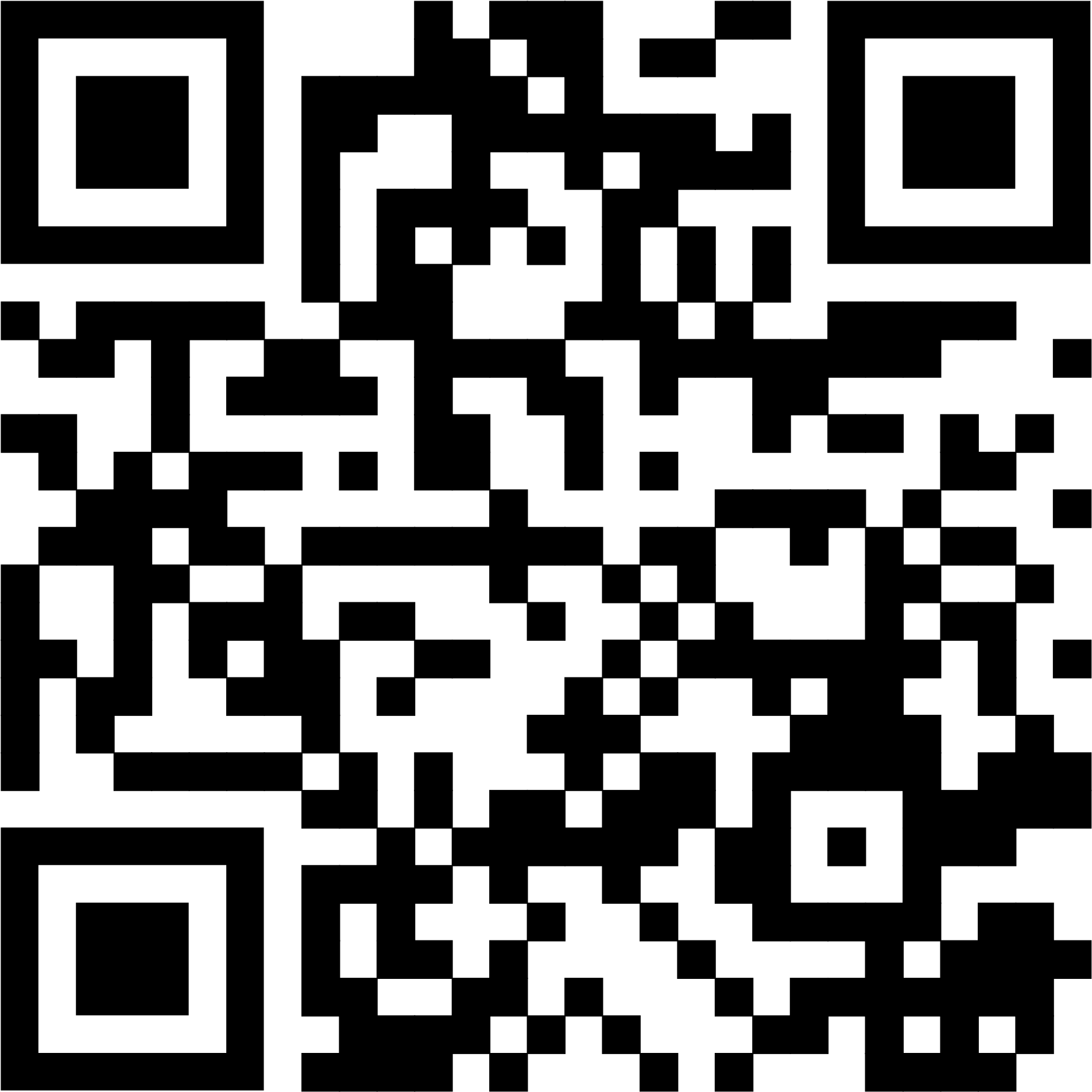 Soloist: Shafy SInterim Director of Music: Ruth WOrganist: Dorcas WMinister: Loraine MacKenzie ShepherdCoordinator of Children, Youth and Family Ministries:	Katie A